Конспект   занятия по обучению грамоте.Тема: Звуки и буквы С - ЦЦель: дифференциация  звуков и букв [с] - [ц]  в словах и фразах.Ход занятия:- Доброе утро!  Какое сегодня число? Какой день недели?  Какой месяц? А время года? Почему ты так решил (а)? - Сегодня к тебе пришла девочка из сказки. Чтобы узнать, кто она, нужно отгадать загадку.Не могу никак иначе:
Я всё плачу, плачу, плачу…
Утром плачу, плачу днём,Рассмешить и не пытайтесь,Кто я, лучше догадайтесь.(Царевна – Несмеяна)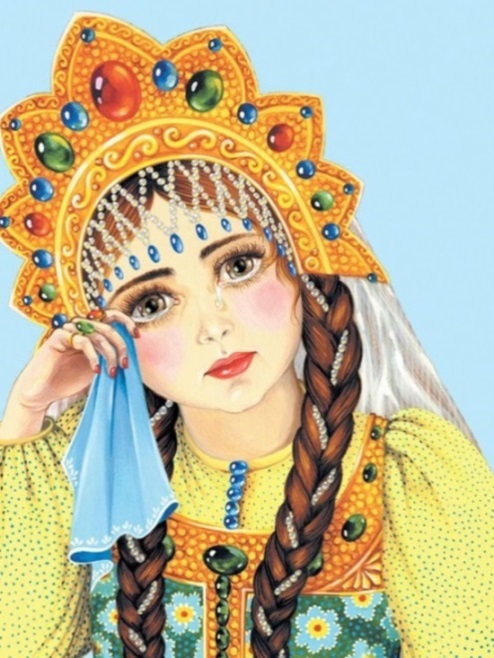  Царевна-Несмеяна, хочет поиграть с тобой. Разрешишь ей?Ответь, есть ли звук [с]  в имени Царевны? Где он находится? Есть ли звук [ц], в её имени? Где он стоит?  Как ты думаешь, с какими звуками мы сегодня будем работать? (со звуками [с]  и [ц]) -  Давай научим Царевну произносить звуки. Произнесем перед зеркалом звук [с].  Какой это звук? (согласный, глухой, может быть мягким или твердым).Что делает язык (губы, зубы), когда мы произносим этот звук? (Кончик языка упирается  в передние нижние зубы,  губы в улыбке, зубы сближены.  Струя воздуха  холодная и сильная). - Произнеси  перед зеркалом звук [ц]. Какой это звук? (согласный, глухой, всегда твердый).Что делает язык  (губы, зубы), когда мы произносим этот звук? (язык широкий, кончик языка упирается в передние нижние зубы,  В момент произнесения кончик языка слегка отдергивается от нижних зубов. Струя воздуха холодная и сильная).  - Чем похожи эти звуки?Ребенок: - Они согласные, глухие.  - Чем они отличаются? (положением органов артикуляции и буквами).  Царевна не любит писать и читать, но любит рисовать. Давай мы вместе с ней нарисуем её любимое животное (графический диктант в тетради в клетку):1 направо, 2 вверх, 2 направо, 1 вниз, 1 направо, 1 вниз, 3 направо, 1 вниз, 2 направо, 3 вверх, 1 направо, 5 вниз, 1 налево, 1 вниз, 1 налево, 1 вниз, 2 налево, 1 вверх, 1 направо, 1 вверх, 3 налево, 1 вниз, 1 налево, 1 вниз, 2 налево, 1 вверх, 1 направо, 2 вверх, 1 налево, 1 вверх, 1 налево, 1 вверх. Кто получилась? (собака).Назови любимое животное Царевны-Несмеяны.  Где стоит звук [с]  в этом слове? Сколько слогов в этом слове? Придумай кличку со звуком «Ц». 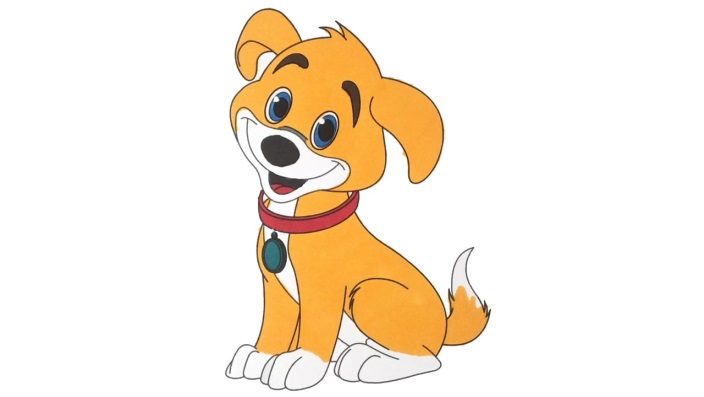 А теперь поиграем с  царевной и собачкой: -  Подними левую руку, если в слове услышишь звук «с»; б) подними правую руку, если в слове услышишь звук «ц»; в) подними обе руки, если в слове услышишь звуки «с и ц».(Сад, цветок, сладкий,  семицветик, цветик, светофор, цукат, царапать, сапог, солнце, свекла, цепь, цистерна, сладкий, скворец).Слово для объяснения:   цистерна.  -  а теперь закончи слово, добавив слог са или ца . Ребенок  должен  добавить слог и произнести слово целиком.Образец. Ли — са (лиса).Ли - …ов - ...пти -..., лиси -... , колба -... , куни -....- Закончи слово, добавив слог со или цо.Ли... коле... яй... про...  коль... „   - Закончи слово, добавив слог сы или цы.Be... , паль. , огур...  но..., ножни... , бу...  А сейчас разминка (физкультминутка): Во дворе щенок играл,
Прыгал, бегал и считал:
«Раз – прыжок и три кивка,
Два – направо голова,
Три – налево поворот» –
И помчался до ворот,
А потом вздохнул и сел:
Он устал и присмирел.-А теперь помоги Несмеяне прочитать по стрелочке слова: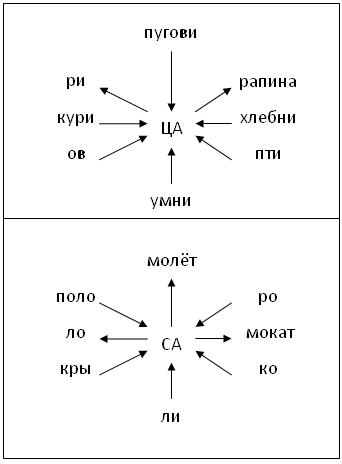 - Посмотри, Царевна принесла свою тетрадь. Тут записаны предложения. Только я ничего не могу понять. Исправь предложения:Сосна сидит на сове.Кусок мяса кусает собаку.На посуду поставили стол.Астры посадили садовника.Теплица растёт в огурцах.Лисица боится зайца.На цветах много улиц.Вода пьёт цыплят из блюдца.Молодец,  я думаю, царевна поняла свои ошибки. Она почти не плачет, потому что ты ей помогаешь. -  Царевна так торопилась, что не дописала слова.Прочитай незаконченные предложения и подбери подходящую картинку: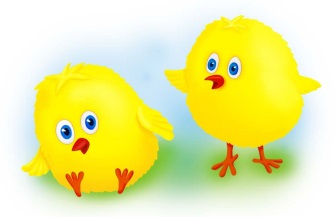 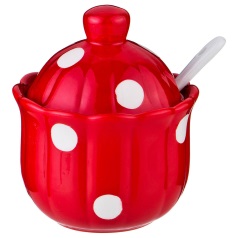 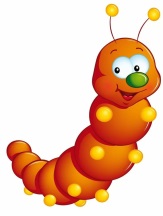 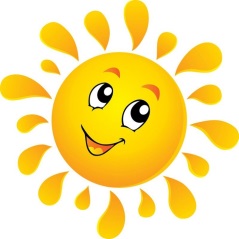 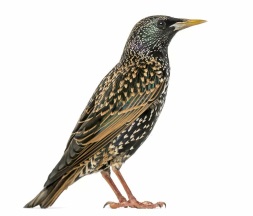 Зиме конец, летит…  Курица созывает… Синица съела… Сахар хранится  в…             Из-за тучи показалось…              - Прочитай рассказ: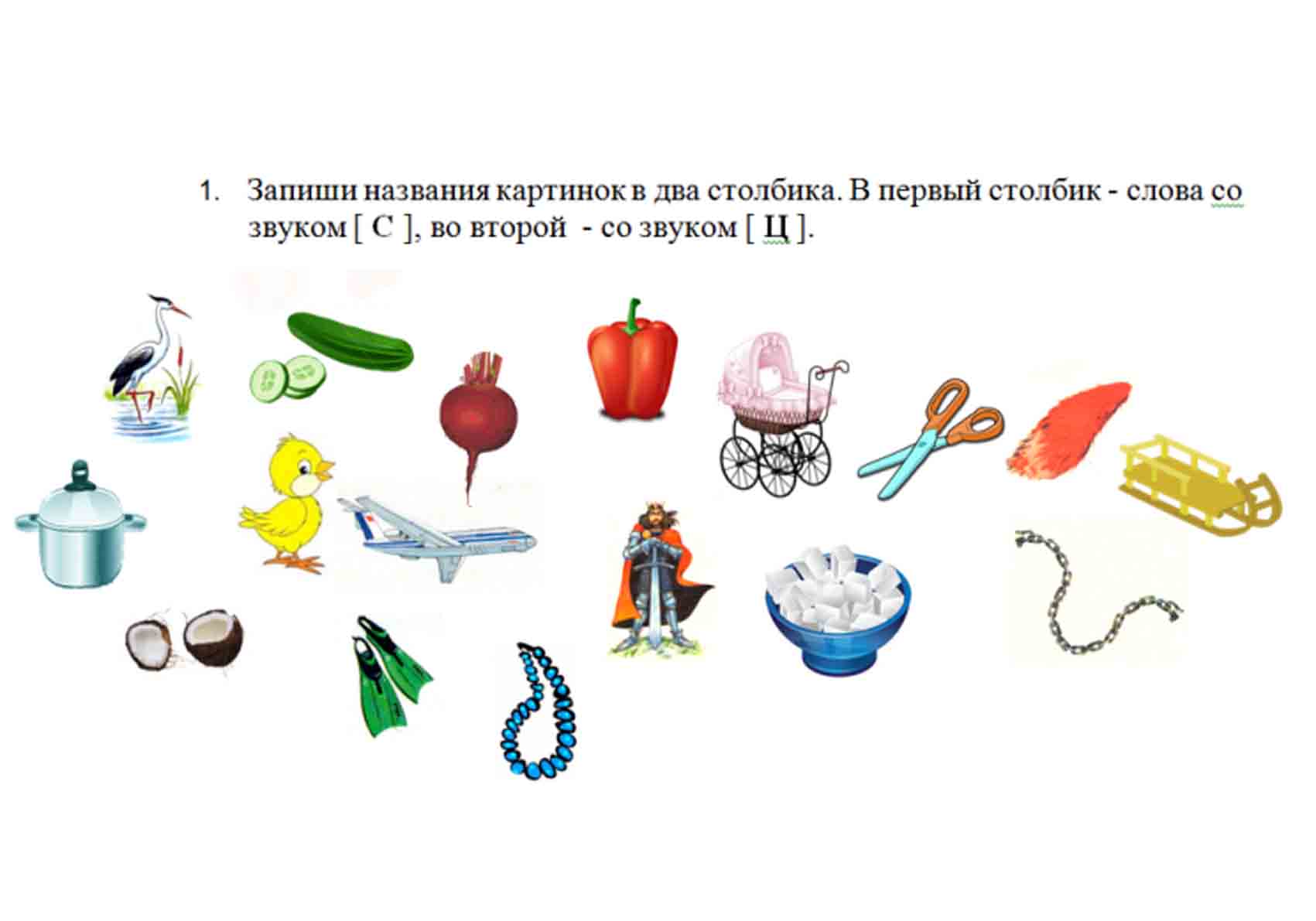    Светин сад   Это сад. В саду много цветов. Есть астры и настурции, цикламены, ноготки     и ромашки. Света целый день в саду. Она сама поливает цветы. Красивый у Светы сад.Ответь на вопрос: Какие цветы у Светы в саду? Перескажи рассказ. - Молодец! Теперь Царевна -Несмеяна исправила все свои ошибки!   Она даже грустить перестала. Царевна  прощается с тобой! И нам пора завершать занятие.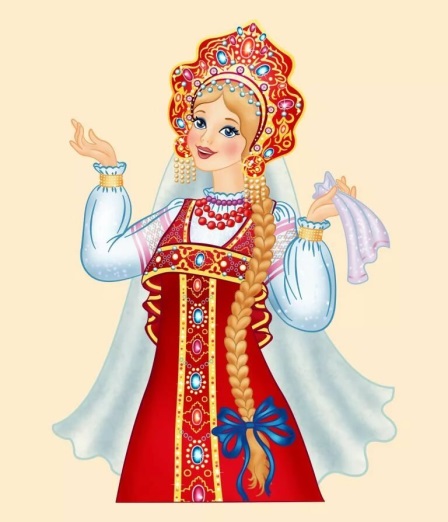 - Вспомни, какие мы повторили звуки и буквы?- Какие задания тебе больше всего понравилось выполнять?